iÜdvözlünk a 15. SEMMELWEIS KÖNYVHÉT alkalmából, 
a 2018/2019-as egyetemi tanév kezdetén!Tanulmányaidhoz sok sikert kívánunk!A Semmelweis Kiadó honlapján tájékozódhatsz a legújabb tankönyvekről, jegyzetekről, e-könyvekről letölthetsz fontos dokumentumokat, de egyéb híreket, publikációkat is olvashatsz. Kérünk, regisztráld magad honlapunkon: www.semmelweiskiado.hu, és kérd hírlevelünket!GYÓGYSZERÉSZTUDOMÁNYI KAR, II. ÉVFOLYAMÁfás számla igényedet kérjük fizetéskor előre jelezd, mert utólag nem áll módunkban számlát adni. Könyvet és jegyzetet kizárólag sértetlen állapotban cserélünk, számla vagy nyugta ellenében. A könyv és a jegyzet szerzői jogi oltalom és kizárólagos kiadói felhasználási jog alatt áll (1999. évi LXXVI. törvény). Bármely részének vagy egészének mindennemű többszörözése a Kiadó engedélye nélkül jogsértő és büntetendő!Közös nyelvünk a könyv!							TASTE the universe of books!Szerző / szerkesztőKönyv / jegyzet címeKiadói áradbBagossy BettyDeutsch für Mediziner + MP37.980+ 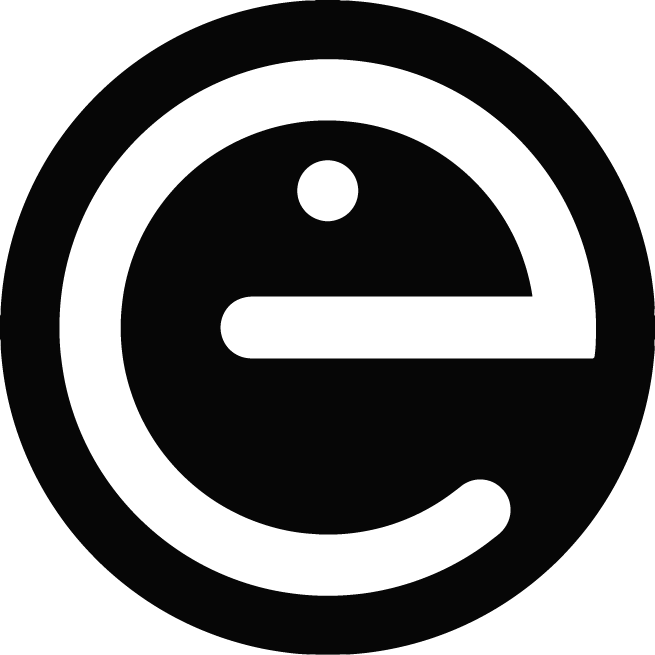 Barcza LajosKvantitatív analitikai kémia (spirálos)1.200+ Belák ErzsébetLingua latina medicinalis 3.680+ Burger KálmánAz analitikai kémia alapjai4.000+ Csaba GyörgyBiologikon800Csempesz FerencKolloidkémiai laboratóriumi gyakorlatok 1.920DelavierSportanatómia5.900DelavierSportanatómia Nőknek4.900+ Kiss László-Láng GyőzőElektrokémia1.600+ Major LászlóA katasztrófa felszámolás egészségügyi alapjai 500Móriczné Győrffy MáriaEnglish for Doctors + MP37.980Sótonyi PéterOrvosi felelősség900+ Takács MihályFizikai kémiai gyakorlatok2.900csak Donáth TiborAnatómiai szótár1.600csak Bánhegyi Gábor, Sipeki SzabolcsBiokémia, molekuláris és sejtbiológia I. fejezet2.125csak Bánhegyi Gábor, Sipeki SzabolcsBiokémia, molekuláris és sejtbiológia II. fejezet2.415csak Bánhegyi Gábor, Sipeki SzabolcsBiokémia, molekuláris és sejtbiológia III. fejezet1.860+    E-könyvként is rendelhető. Bővebb információ honlapunkon: www.semmelweiskiado.huE-könyvként is rendelhető. Bővebb információ honlapunkon: www.semmelweiskiado.huE-könyvként is rendelhető. Bővebb információ honlapunkon: www.semmelweiskiado.huE-könyvként is rendelhető. Bővebb információ honlapunkon: www.semmelweiskiado.hucsak Csak E-könyvként rendelhető meg. A boltban fizethető készpénzzel és bankkártyával. A www.semmelweiskiado.hu honlapon bankkártyával fizethető. E-mail cím megadása KÖTELEZŐ. Ezzel az e-mail címmel kell a honlapon regisztrálni a letöltéshez.Csak E-könyvként rendelhető meg. A boltban fizethető készpénzzel és bankkártyával. A www.semmelweiskiado.hu honlapon bankkártyával fizethető. E-mail cím megadása KÖTELEZŐ. Ezzel az e-mail címmel kell a honlapon regisztrálni a letöltéshez.Csak E-könyvként rendelhető meg. A boltban fizethető készpénzzel és bankkártyával. A www.semmelweiskiado.hu honlapon bankkártyával fizethető. E-mail cím megadása KÖTELEZŐ. Ezzel az e-mail címmel kell a honlapon regisztrálni a letöltéshez.Csak E-könyvként rendelhető meg. A boltban fizethető készpénzzel és bankkártyával. A www.semmelweiskiado.hu honlapon bankkártyával fizethető. E-mail cím megadása KÖTELEZŐ. Ezzel az e-mail címmel kell a honlapon regisztrálni a letöltéshez.